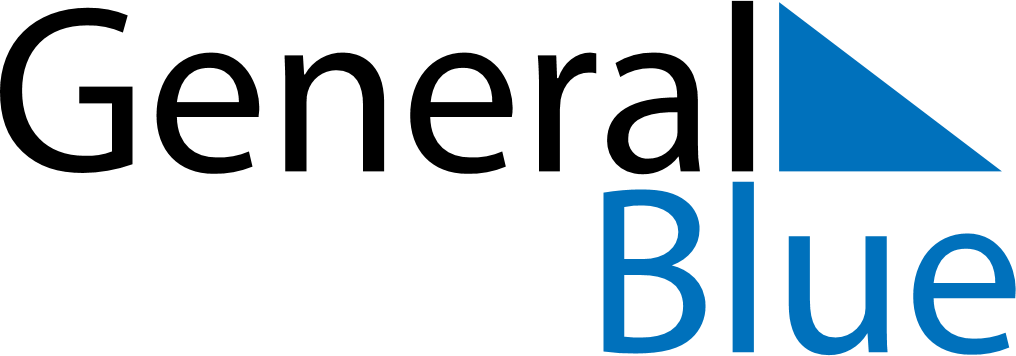 May 2022May 2022May 2022ItalyItalyMONTUEWEDTHUFRISATSUN1Labour Day2345678Mother’s Day910111213141516171819202122232425262728293031